Конспект НОД по развитию речи с элементами ТРИЗ в старшей группе. на тему: «Сказка о пуговице»Возраст детей (5-6 лет) – длительность 25 минутПодготовила и провела воспитатель МОУ СОШ№4 СП  МДОУ детский сад №6 г.Маркса Саратовской области Денисенко Лиана Ренатовна.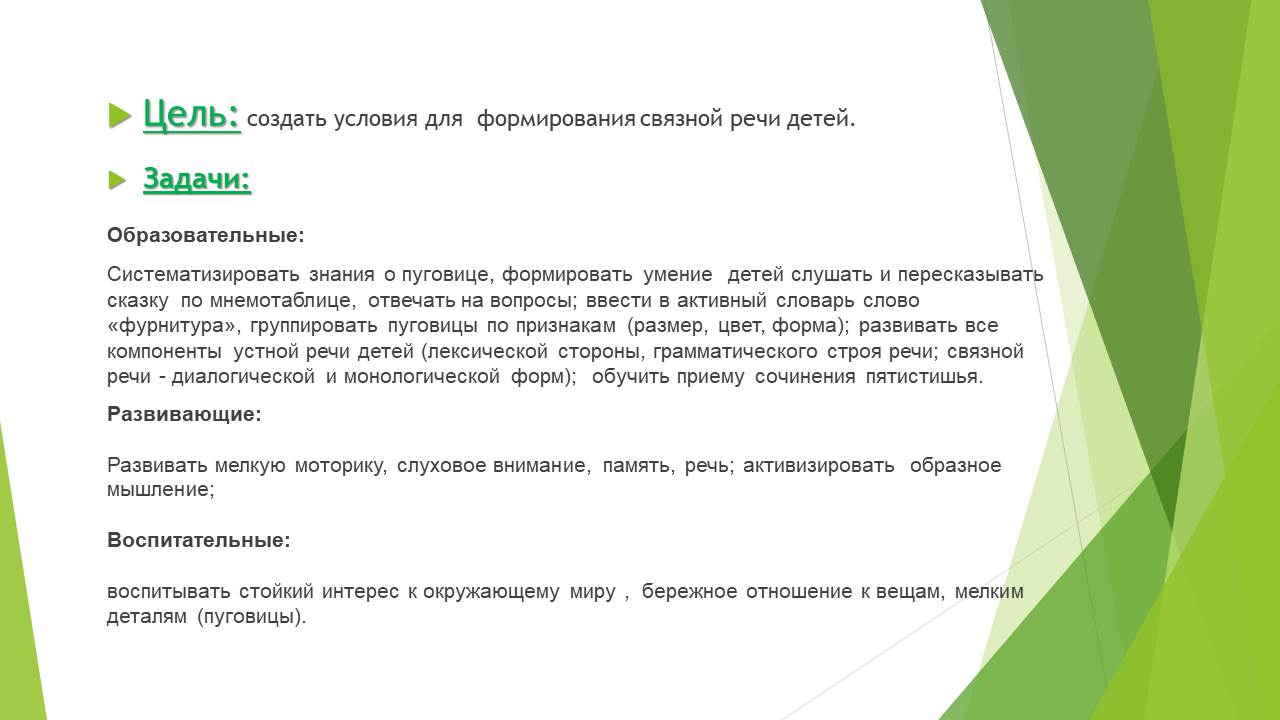 Предварительная работа: рассматривание альбома пуговиц, просмотр презентации об истории пуговиц. Оборудование  и  демонстрационный материал : шкатулки 4 шт разные по форме, цвету и материалу, пуговицы, мнемотаблица к сказке о пуговице, фото на слайдах о видах фурнитуры, медиа файл для физминуткиМатериал раздаточный : тарелочки с признаками, пуговицы разные по цвету, размеру, по форме.Методы и приемы: игра «Да-нет», вопросы, пересказ сказки с помощью мнемотаблицы, чтение сказки,  физкультминутка, игровые задания «Подбери по признаку»; рассматривание пуговиц, составление загадки.Виды детской деятельности: продуктивная, коммуникативная, двигательная, игровая.Планируемые результаты: дети умеют  с помощью  мнемотаблицы пересказывать текст, знают значение слова “фурнитура” , умеют загадку о пуговице.Ход НОД: Жила-была в шкатулке  старая пуговица, и лежала она там давно вместе с булавками, иголками, кнопками и крючками. Лежала она и думала: «Хоть бы пришили меня куда-нибудь, было бы веселей, мир бы посмотрела».
    Вдруг кто-то открыл шкатулку и положил в него самую большую, красивую, всю украшенную бисером пуговичку. Старая пуговичка вежливо сказала:
    - Давайте с вами познакомимся. Как вас зовут?
    - Не ваше дело! – ответила ей новенькая.
    - Ну если вы не хотите знакомиться, я не буду с вами разговаривать, - сказала с грустью старая пуговица, забилась в угол и стала сильно плакать.
    - Ну чего ты ревешь? – спросила ее старая булавка? – Не хочет знакомиться, и не надо. У тебя и так много подруг.
    Но старой пуговице хотелось общаться с новенькой красивой пуговичкой.
    - Вы так и не хотите со мной общаться? - спросила она опять.     -Нет, - гордо ответила красавица.     Тут опять кто-то открыл ящик, старую пуговицу из него взяли и пришили на пальто маленькой девочке. Так исполнилось самое большое желание пуговицы. Девочка играла с подружками во дворе, сходила в детский сад и в гости к бабушке. Старая пуговица узнала много нового и интересного.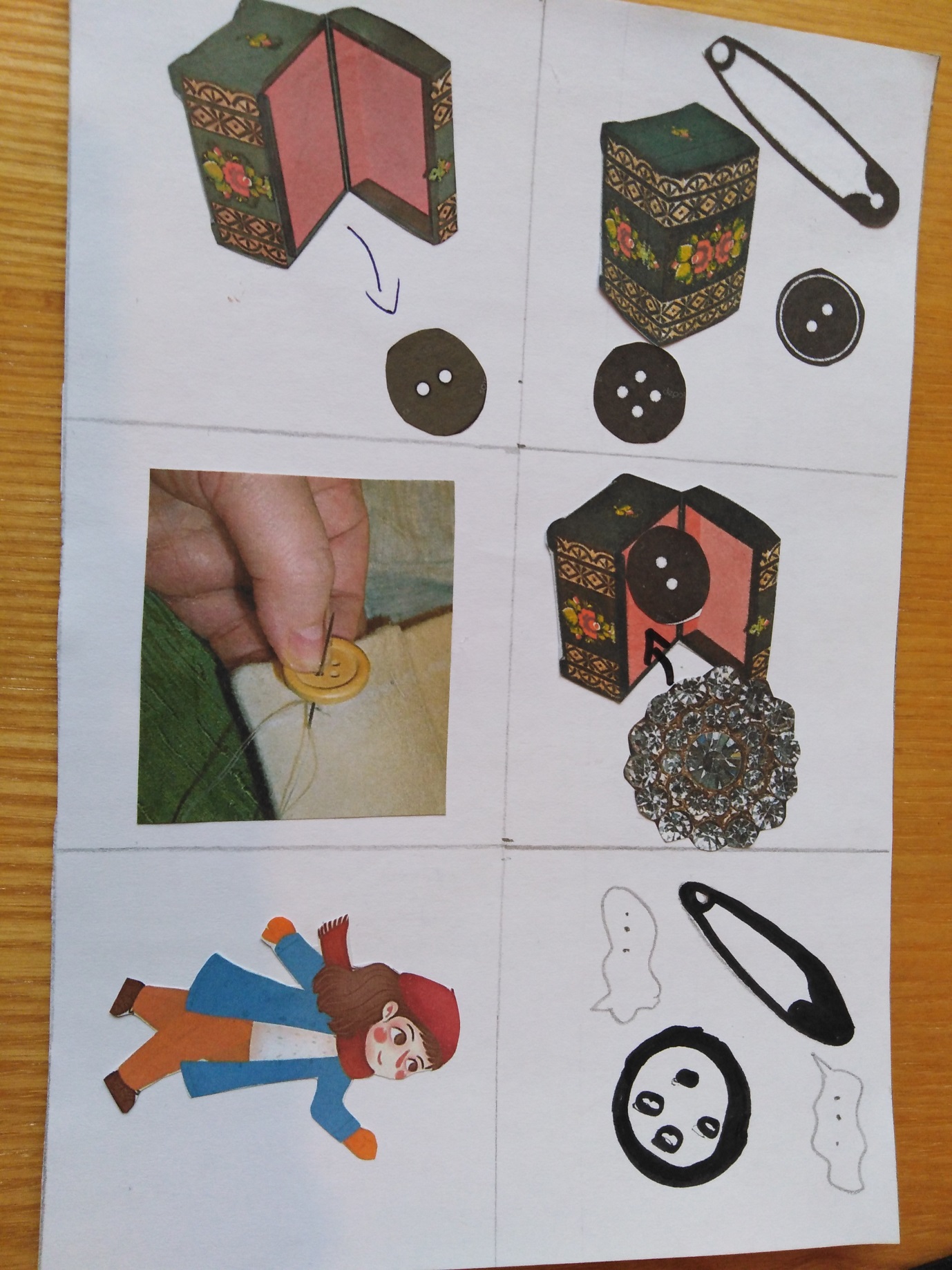 Деятельность педагогаДеятельность воспитанников1.Вводная часть.Орг.минутка.Здравствуй солнце золотое (руки в стороны)Здравствуй небо голубое (руки вверх)Здравствуй вольный ветерок (качаем руками над головой)Здравствуй маленький дубок (приседаем)Мы живем в одном краю  (руки в сторону)Всех вас я приветствую! -Ребята, какое у вас настроение?   - У меня тоже хорошее настроение.-Ребята, давайте подойдем к столу и посмотрим, что там стоит.-Посмотрите, что вы видите на столе? (шкатулки).-Ребята, то о чем мы сегодня с вами будем говорить, лежит в одной из шкатулок.-Ребята, для того чтобы узнать в  какой из шкатулок  лежит объект о котором мы сегодня будем говорить, предлагаю вам поиграть в игру “Да, нет”, в которой вы мне будите задавать вопросы по признаку не называя объект.-Ребята, вы угадали, наш предмет лежит в шкатулке по середине.- Что же лежит в шкатулке? (пуговицы)- это пуговицы. Вот она красавица. У каждого из вас на одежде есть эта помошница.В кругу произносят вместе слова по тексту.Дети садятся на стульчики Хорошее, доброе, весёлоеДети вместе с воспитателем подходят к столу, где стоят 3 шкатулкиДети задают наводящие вопросы воспитателю (эта шкатулка деревянная, эта шкатулка синего цвета, эта шкатулка, большая по размеру, эта шкатулка слева от вас?)Дети называют объект.2.Основная часть.-Ребята, давайте подойдем с вами к столу и подробно рассмотри пуговицы. Обратите внимание, на  тарелочки с признаками-На этой тарелочке какой признак? (цвет)-На этой тарелочке? (форма)-На этой тарелочке? (размер)-Разделитесь на группы, каждая группа выберет себе признак. Подберите в свою тарелочку пуговицы по заданному  признаку и объясните свой выбор._ а я выбрала вот эти пуговицы. Какие они ? По какому признаку я их выбрала? Совершенно верно.-Ребята, скажите, пожалуйста основная функция пуговицы какая? (застегивание) -Давайте посмотрим на экран, что еще  в качестве застежки для одежды бывает? -: замок, пуговица, кнопки, крючки. Это все одним словом называется- фурнитура.Фурнитура служит для застегивания швейных изделий, прикрепления и упрочнения деталей этих изделий, для ее украшения.Давайте вместе с вами повторим.А сейчас возьмите по пуговице из тарелочек и вызодите в круг .Мы немного поиграемОтветы детей.(Дети с воспитателем встают возле столов и рассматривают всё многообразие пуговиц)(В группах  дети выбирают по форме, цвету, размеру)Деревянные, металлический и пластиковыеПо признаку -материалОтветы детей(замок, кнопки)Дети повторяют за воспитателем.ФизминуткаДети кладут пуговицы на стул посередине, идут по кругу, музыка останавливается, выбирают пуговицу и рассказывают о ней по 4 признакам.ФизминуткаДети кладут пуговицы на стул посередине, идут по кругу, музыка останавливается, выбирают пуговицу и рассказывают о ней по 4 признакам.